ВНУТРИГОРОДСКОЕ МУНИЦИПАЛЬНОЕ ОБРАЗОВАНИЕ 
САНКТ-ПЕТЕРБУРГА МУНИЦИПАЛЬНОГО ОКРУГА СОСНОВАЯ ПОЛЯНАМУНИЦИПАЛЬНЫЙ СОВЕТ_____________________________________________________________198264, Санкт-Петербург, ул. Пограничника Гарькавого, дом 22, корп. 3РЕШЕНИЕ24.10.2018 г. № 81	1. Утвердить Положение «О порядке представления гражданами, претендующими на замещение должностей муниципальной службы, муниципальными служащими, замещающими должности муниципальной службы и лицами, замещающими муниципальные должности в органах местного самоуправления внутригородского муниципального образования Санкт-Петербурга муниципального округа СОСНОВАЯ ПОЛЯНА сведений о размещении информации в информационно-телекоммуникационной сети «Интернет»», согласно приложению. 	2. Настоящее Решение вступает в силу с момента его опубликования (обнародования).	3. Контроль за выполнением данного решения возложить на главу муниципального образования М.М. Тарасова.Глава МО      									      М.М. ТарасовПриложение № 1 УТВЕРЖДЕНОрешением МС МО СОСНОВАЯ ПОЛЯНАот «24» октября 2018 № 81ПОЛОЖЕНИЕ«О порядке представления гражданами, претендующими на замещение должностей муниципальной службы, муниципальными служащими, замещающими должности муниципальной службы и лицами, замещающими муниципальные должности в органах местного самоуправления внутригородского муниципального образования Санкт-Петербурга муниципального округа СОСНОВАЯ ПОЛЯНА сведений о размещении информации в информационно-телекоммуникационной сети «Интернет»».	1. Настоящее Положение «О порядке представления гражданами, претендующими на замещение должностей муниципальной службы, муниципальными служащими, замещающими должности муниципальной службы и лицами, замещающими муниципальные должности в органах местного самоуправления внутригородского муниципального образования Санкт-Петербурга муниципального округа СОСНОВАЯ ПОЛЯНА, сведений о размещении информации в информационно-телекоммуникационной сети «Интернет»», (далее - Положение) разработано в соответствии со ст. 15.1 Федерального закона от 2 марта 2007 № 25-ФЗ «О муниципальной службе в Российской Федерации», Законом Санкт-Петербурга от 15.02.2000 №53-8 «О регулировании отдельных вопросов муниципальной службы в Санкт-Петербурге» и регламентирует процедуру уведомления гражданами, претендующими на замещение должностей муниципальной службы, муниципальными служащими, замещающими должности муниципальной службы, и лицами, замещающими муниципальные должности в органах местного самоуправления внутригородского муниципального образования Санкт-Петербурга муниципального округа СОСНОВАЯ ПОЛЯНА, о размещении информации в информационно-телекоммуникационной сети «Интернет»». 	2. Для целей настоящего Положения используются следующие понятия: а) информация в информационно-телекоммуникационной сети «Интернет» - общедоступная информация и данные, позволяющие идентифицировать гражданина, претендующего на замещение должности муниципальной службы, или муниципального служащего; б) гражданин, претендующий на замещение должности муниципальной службы, – кандидат, представивший документы для участия в конкурсе на замещение должности муниципальной службы, предусмотренной Перечнем должностей муниципальной службы (далее - гражданин); в) муниципальный служащий - муниципальный служащий, замещающий должность муниципальной службы или лицо, замещающее муниципальную должность (далее - муниципальная служба) в органах местного самоуправления внутригородского муниципального образования Санкт-Петербурга муниципального округа СОСНОВАЯ ПОЛЯНА. 	3. Сведения о размещении информации в сети "Интернет" представляются по форме, утвержденной распоряжением Правительства Российской Федерации от 28.12.2016 № 2867-р. 	4. Обязанность представлять сведения в письменной форме о размещении информации в информационно-телекоммуникационной сети «Интернет» в соответствии с федеральными законами возлагается: а) на гражданина, претендующего на замещение должности муниципальной службы в органах местного самоуправления внутригородского муниципального образования Санкт-Петербурга муниципального округа СОСНОВАЯ ПОЛЯНА»; б) на муниципального служащего, замещающего должность муниципальной службы и лицо, замещающее муниципальную должность в органах местного самоуправления внутригородского муниципального образования Санкт-Петербурга муниципального округа СОСНОВАЯ ПОЛЯНА». 	5. Сведения об адресах сайтов и (или) страниц сайтов в информационно-телекоммуникационной сети «Интернет», на которых гражданин, претендующий на замещение должности муниципальной службы, муниципальный служащий размещали общедоступную информацию, а также данные, позволяющие их идентифицировать, представляются специалисту Местной администрации МО СОСНОВАЯ ПОЛЯНА в должностные обязанности которого входит кадровое делопроизводство: 1) гражданами, претендующими на замещение должности муниципальной службы, - при поступлении на службу, за три календарных года, предшествующих году поступления на муниципальную службу; 2) муниципальными служащими - ежегодно (не позднее 1 апреля года, следующего за отчётным), за календарный год, предшествующий году представления указанной информации, за исключением случаев размещения общедоступной информации в рамках исполнения должностных обязанностей муниципального служащего. 	6. По решению Руководителя органа местного самоуправления внутригородского муниципального образования Санкт-Петербурга муниципального округа СОСНОВАЯ ПОЛЯНА, специалист МО СОСНОВАЯ ПОЛЯНА в должностные обязанности которого входит кадровое делопроизводство осуществляет обработку общедоступной информации, размещённой претендентами на замещение должности муниципальной службы и муниципальными служащими в информационно-телекоммуникационной сети «Интернет», а также проверку достоверности и полноты сведений. Проверка может осуществляться путём проведения бесед с гражданином, муниципальным служащим, получения от него пояснений. 7. Сведения о размещении информации в сети "Интернет", представленные в соответствии с настоящим Положением гражданином, а также представляемые муниципальными служащими ежегодно, и информация о результатах проверки достоверности и полноты этих сведений приобщаются к личному делу муниципального служащего. В случае если гражданин, представивший уполномоченным лицам сведения о размещении информации в сети "Интернет", не был назначен на должность муниципальной службы, такие сведения возвращаются гражданину по его письменному заявлению вместе с другими документами.8. Руководитель органа местного самоуправления внутригородского муниципального образования Санкт-Петербурга муниципального округа СОСНОВАЯ ПОЛЯНА обеспечивает конфиденциальность полученных сведений.9. В случае непредставления сведений о размещении информации в сети "Интернет" гражданин не может быть назначен на должность муниципальной службы, а муниципальный служащий освобождается от замещаемой должности муниципальной службы или муниципальной должности.5созыв2014-2019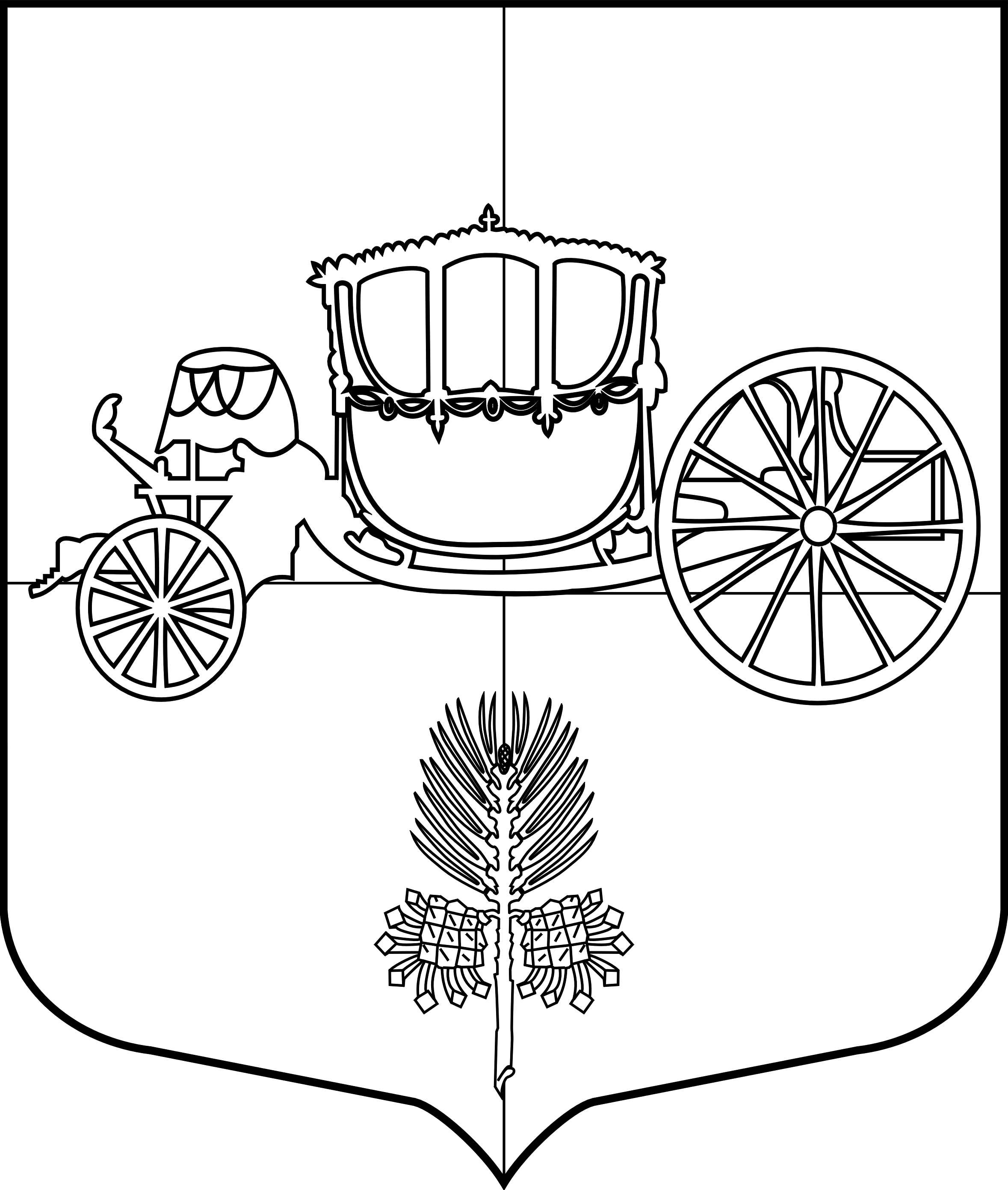 Об утверждении Положения «О порядке представления гражданами, претендующими на замещение должностей муниципальной службы, муниципальными служащими, замещающими должности муниципальной службы и лицами, замещающими муниципальные должности в органах местного самоуправления внутригородского муниципального образования Санкт-Петербурга муниципального округа СОСНОВАЯ ПОЛЯНА сведений о размещении информации в информационно-телекоммуникационной сети «Интернет»».В соответствии Федеральным законом от 06.10.2003 № 131-ФЗ «Об общих принципах организации местного самоуправления в Российской Федерации», в целях реализации Федерального закона от 25.12.2008 № 273-ФЗ «О противодействии коррупции», Указом Президента Российской Федерации от 15.07.2015 № 364 «О мерах по совершенствованию организации деятельности в области противодействия коррупции», Федеральным законом от 02.03.2007 № 25-ФЗ (ред. от 30.06.2016) «О муниципальной службе в Российской Федерации», Законом Санкт-Петербурга от 15.02.2000 №53-8 «О регулировании отдельных вопросов муниципальной службы в Санкт-Петербурге»,В соответствии Федеральным законом от 06.10.2003 № 131-ФЗ «Об общих принципах организации местного самоуправления в Российской Федерации», в целях реализации Федерального закона от 25.12.2008 № 273-ФЗ «О противодействии коррупции», Указом Президента Российской Федерации от 15.07.2015 № 364 «О мерах по совершенствованию организации деятельности в области противодействия коррупции», Федеральным законом от 02.03.2007 № 25-ФЗ (ред. от 30.06.2016) «О муниципальной службе в Российской Федерации», Законом Санкт-Петербурга от 15.02.2000 №53-8 «О регулировании отдельных вопросов муниципальной службы в Санкт-Петербурге»,РЕШИЛ:РЕШИЛ: